Муниципальное бюджетное общеобразовательное учреждение«Степановская средняя общеобразовательная школа»Верхнекетского района Томской области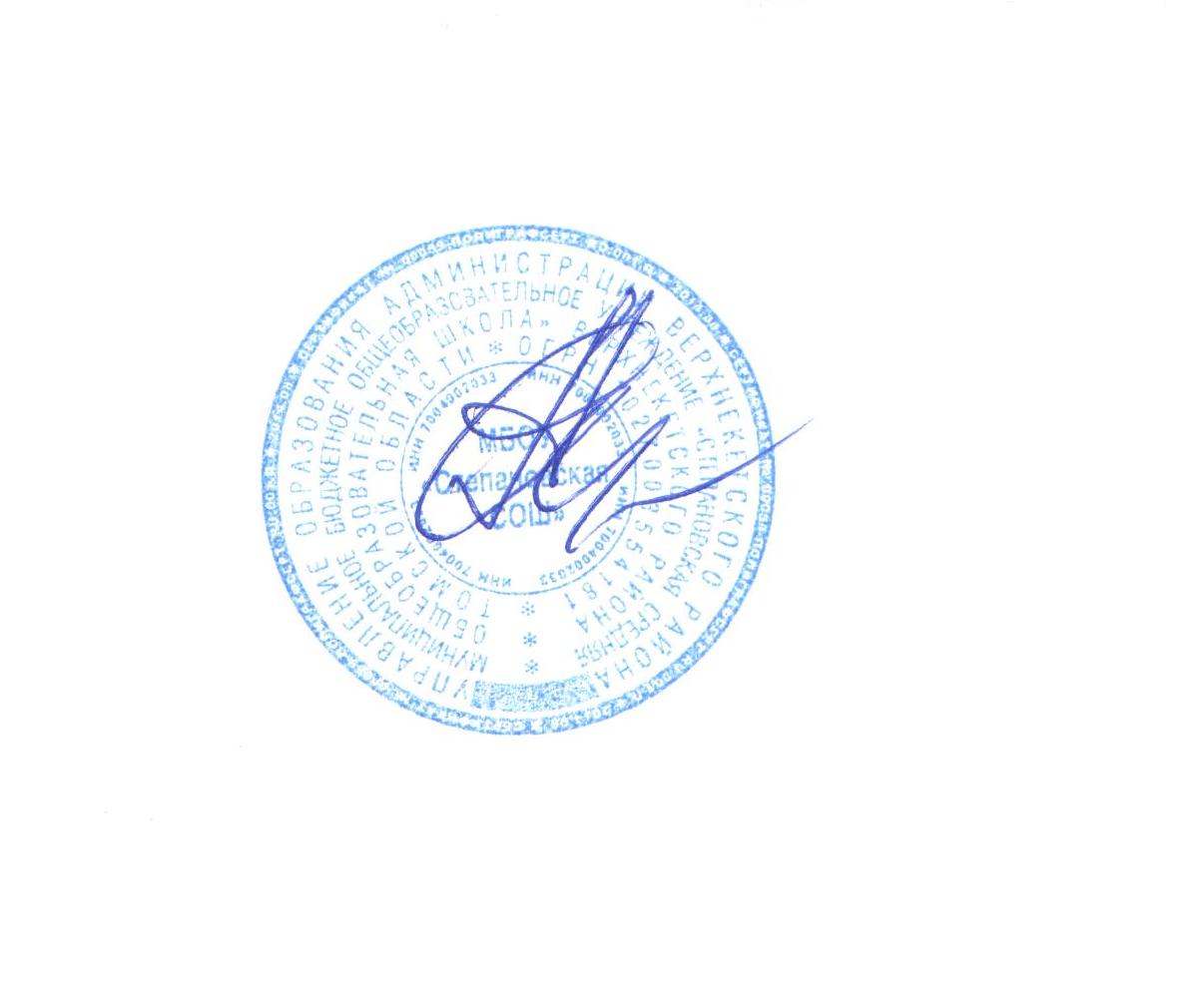 СОГЛАСОВАНО                                                      Заместитель директора по УРРезвых Т.П./________/«__29__» августа 2017 годаУТВЕРЖДАЮдиректор МБОУ«Степановская средняяобщеобразовательная школа»                  ____________	А.А.Андреев            Приказ от 29.08 2017 г.  № 1РАБОЧАЯ ПРОГРАММА по геометрии11 классКолпашниковой Людмилы Александровны2017- 2018годПояснительная запискаРабочая  программа по математике составлена на основе федерального компонента государственного стандарта основного общего образования.Данная рабочая программа ориентирована на учащихся 10-11 классов и реализуется на основе следующих документов:1.Закон «Об образовании» в Российской Федерации от 29.12.2012 г. № 273-ФЗ;2. Федеральный компонент Государственного образовательного стандарта общего образования (приказ Минобразования России от 05.03 2004 г. № 1089 «Об утверждении федерального компонента государственных стандартов начального общего, основного общего и среднего (полного) общего образования»);3.Примерные программы основного общего и среднего (полного) общего образования по математике (письмо Департамента государственной политики в образовании Министерства образования и науки Российской Федерации от 07.06.2005 г. №03- 1263);4. Примерная и авторская программы основного  общего образования по математике    (Т.А. Бурмистрова, Геометрия.10-11 классы. Программы общеобразовательных    учреждений. М., «Просвещение», 2011.)Цель и задачи курсаЦель: продолжить овладевать системой математических знаний и умений, необходимых для применения в практической деятельности, изучения смежных дисциплин.       Задачи: Формирование представлений об идеях и методах математики как универсального языка науки и техники, средства моделирования явлений и процессов;  опыта решения разнообразных классов задач из различных разделов математики, требующих поиска путей решения.Развитие ясности и точности мысли, критичности мышления, интуиции, логического мышления, элементов алгоритмической культуры, пространственных представлений,   математической речи,       Навыков само и взаимопроверки.Воспитание   культуры личности, понимание значимости математики для научно-технического прогресса.ТРЕБОВАНИЯ К УРОВНЮ ПОДГОТОВКИ УЧАЩИХСЯВ результате изучения геометрии на базовом уровне ученик должензнать/пониматьзначение математической науки для решения задач, возникающих в теории и практике; широту и в то же время ограниченность применения математических методов к анализу и исследованию процессов и явлений в природе и обществе;значение практики и вопросов, возникающих в самой математике для формирования и развития математической науки; историю развития понятия числа, создания математического анализа, возникновения и развития геометрии;универсальный характер законов логики математических рассуждений, их применимость во всех областях человеческой деятельности;уметьраспознавать на чертежах и моделях пространственные формы; соотносить трехмерные объекты с их описаниями, изображениями;описывать взаимное расположение прямых и плоскостей в пространстве, аргументировать свои суждения об этом расположении;анализировать в простейших случаях взаимное расположение объектов в пространстве;изображать основные многогранники и круглые тела; выполнять чертежи по условиям задач;строить простейшие сечения куба, призмы, пирамиды; решать планиметрические и простейшие стереометрические задачи на нахождение геометрических величин (длин, углов, площадей, объемов);использовать при решении стереометрических задач планиметрические факты и методы;проводить доказательные рассуждения в ходе решения задач;использовать приобретенные знания и умения в практической деятельности и повседневной жизни для:исследования (моделирования) несложных практических ситуаций на основе изученных формул и свойств фигур;вычисления объемов и площадей поверхностей пространственных тел при решении практических задач, используя при необходимости справочники и вычислительные устройства. Контроль и оценка результатов обучения математике.Оценка устных ответов по математике.     «5» ставится, если обучающийся полно раскрыл содержание материала в объёме, предусмотренном программой и учебником; изложил материал грамотным языком в определённой логической последовательности, точно используя математическую терминологию и символику; правильно выполнил рисунки, чертежи, графики, сопутствующие ответу; показал умение иллюстрировать теоретические положения конкретными примерами, применять их в новой ситуации при выполнении практического задания; продемонстрировал усвоение ранее изученных сопутствующих вопросов, сформированность и устойчивость используемых при ответе умений и навыков; отвечал самостоятельно, без наводящих вопросов учителя. Возможны одна-две неточности при освещении второстепенных вопросов или в выкладках, которые ученик легко исправил после замечания учителя.     «4» ставится, если ответ удовлетворяет в основном требованиям на оценку «5», но при этом имеет один из недостатков: в изложении допущены небольшие пробелы, не исказившие математическое содержание ответа, исправленные после замечания учителя; допущены 1-2 недочёта при освещении основного содержания ответа, исправленные после замечания учителя; допущены ошибка или более двух недочётов при освещении второстепенных вопросов или в выкладках, легко исправленные после замечания учителя.      «3» ставится, если обучающийся неполно или непоследовательно раскрыл содержание материала, но показал общее понимание вопроса и продемонстрировал умения, достаточные для дальнейшего усвоения программного материала (определённые «Требованиями к математической подготовке учащихся»); если у обучающегося имелись затруднения или им были допущены ошибки в определении понятий, использовании математической терминологии, чертежах, выкладках, исправленные после нескольких наводящих вопросов учителя; если обучающийся не справился с применением теории в новой ситуации при выполнении практического задания, но выполнил задания обязательного уровня сложности по данной теме; если обучающийся при знании теоретического материала показал недостаточную сформированность основных умений и навыков.      «2» ставится, если обучающийся не раскрыл основное содержание учебного материала; обнаружил незнание или непонимание большей или наиболее важной части учебного материала; допустил и не исправил даже после наводящих вопросов учителя ошибки в определении понятий, при использовании математической терминологии, в рисунках, чертежах или графиках, выкладках; если обучающийся обнаружил полное незнание и непонимание изучаемого учебного материала или не смог ответить ни на один из поставленных вопросов по изученному материалу.Оценка письменных контрольных работ по математике.      «5» ставится, если работа выполнена полностью; в логических рассуждениях и обосновании решения нет пробелов и ошибок; в решении нет математических ошибок (возможна одна неточность, описка, которая не является следствием незнания или непонимания учебного материала).            «4» ставится, если работа выполнена полностью; но обоснование «шагов» решения недостаточно; допущена одна ошибка или 2-3 недочёта в выкладках, рисунках, чертежах или графиках.      «3» ставится, если допущено более одной ошибки или более 2-3 недочётов в выкладках, чертежах или графиках, но обучающийся обладает обязательными умениями по проверяемой теме.      «2» ставится, если в работе допущены существенные ошибки, выявившие, что обучающийся не обладает обязательными умениями по данной теме в полной мере или если работа показала полное отсутствие у обучающегося обязательных знаний и умений по проверяемой теме и значительная часть работы выполнена не самостоятельно.        Учитель может повысить оценку за оригинальный ответ на вопрос или оригинальное решение задачи, которые свидетельствуют о высоком математическом развитии обучающегося.Содержание дисциплины1. Координаты точки и координаты векторов пространстве. Движения (15 ч).Прямоугольная система координат в пространстве. Расстояние между точками в пространстве. Векторы в пространстве. Длина вектора. Равенство векторов. Сложение векторов. Умножение вектора на число. Координаты вектора. Скалярное произведение векторов. Цель: введение понятие прямоугольной системы координат в пространстве; знакомство с координатно-векторным методом  решения задач.Цели: сформировать у учащихся умения применять координатный и векторный методы к решению задач на нахождение длин отрезков и углов между прямыми и векторами в пространстве. В ходе изучения темы целесообразно использовать аналогию между рассматриваемыми понятиями на плоскости и в пространстве. Это поможет учащимся более глубоко и осознанно усвоить изучаемый материал, уяснить содержание и место векторного и координатного методов в курсе геометрииО с н о в н а я   ц е л ь – обобщить и систематизировать представления учащихся о декартовых координатах и векторах, познакомить с полярными и сферическими координатами.Изучение координат и векторов в пространстве, с одной стороны, во многом повторяет изучение соответствующих тем планиметрии, а с другой стороны, дает алгебраический метод решения стереометрических задач.2.Цилиндр, конус, шар Основные элементы сферы и шара. Взаимное расположение сферы и плоскости. Многогранники, вписанные в сферу. Многогранники, описанные около сферы. Цилиндр и конус. Фигуры вращения. Цель: выработка у учащихся систематических сведений об основных видах тел вращения.Цели: дать учащимся систематические сведения об основных видах тел вращения. Изучение круглых тел (цилиндра, конуса, шара) завершает изучение системы основных пространственных геометрических тел. В ходе знакомства с теоретическим материалом темы значительно развиваются пространственные представления учащихся: круглые тела рассматривать на примере конкретных геометрических тел, изучать взаимное расположение круглых тел и плоскостей (касательные и секущие плоскости), ознакомить с понятиями описанных и вписанных призм и пирамид. Решать большое количество задач, что позволяет продолжить работу по  формированию логических и графических умений.О с н о в н а я   ц е л ь – сформировать представления учащихся о круглых телах, изучить случаи их взаимного расположения, научить изображать вписанные и описанные фигуры.В данной теме обобщаются сведения из планиметрии об окружности и круге, о взаимном расположении прямой и окружности,  о вписанных и описанных окружностях. Здесь учащиеся знакомятся с основными фигурами вращения, выясняют их свойства, учатся их изображать и решать задачи на фигуры вращения. Формированию более глубоких представлений учащихся могут служить задачи на комбинации многогранников и фигур вращения.3. Объем и площадь поверхности Понятие объема и его свойства. Объем цилиндра, прямоугольного параллелепипеда и призмы. Принцип Кавальери. Объем пирамиды. Объем конуса и усеченного  конуса. Объем шара и его частей. Площадь поверхности многогранника, цилиндра, конуса, усеченного конуса. Площадь поверхности шара и его частей.Цель: систематизация  изучения многогранников и тел вращения в ходе решения задач на вычисление их объемов.Цели: продолжить систематическое изучение многогранников и тел вращения в ходе решения задач на вычисление их объемов. Понятие объема вводить по аналогии с понятием площади плоской фигуры и формулировать основные свойства объемов.Существование и единственность объема тела в школьном курсе математики приходится принимать без доказательства,так как вопрос об объемах принадлежит, по существу, к трудным разделам высшей математики. Поэтому нужные результаты устанавливать, руководствуясь больше наглядными соображениями. Учебный материал главы в основном должен усвоиться в процессе решения задач.О с н о в н а я   ц е л ь – сформировать представления учащихся о понятиях объема и площади поверхности, вывести формулы объемов и площадей поверхностей основных пространственных фигур, научить решать задачи на нахождение объемов и площадей поверхностей.Изучение объемов обобщает и систематизирует материал планиметрии о площадях плоских фигур. При выводе формул объемов используется принцип Кавальери. Это позволяет чисто геометрическими методами, без использования интеграла или предельного перехода, найти объемы основных пространственных фигур, включая объем шара и его частей. Практическая направленность этой темы определяется большим количеством разнообразных задач на вычисление объемов и площадей поверхностей.Повторение Цель: повторение и систематизация материала 11 класса.Цели: повторить и обобщить знания и умения, учащихся через решение задач по следующим темам: метод координат в пространстве; многогранники; тела вращения; объёмы многогранников и тел вращения.ТЕМАТИЧЕСКОЕ ПЛАНИРОВАНИЕСписок литературыГеометрия, 10–11: Учеб. для общеобразоват. учреждений/ Л.С. Атанасян, В.Ф. Бутузов, С.Б. Кадомцев и др. – М.: Просвещение, 2002.Б.Г. Зив, В.М. Мейлер Дидактические материалы по геометрии для 10 кл. – М.: Просвещение, 2001.Научно-теоретический и методический журнал «Математика в школе»Еженедельное учебно-методическое приложение к газете «Первое сентября» МатематикаГ.И. Ковалева, Н.И. Мазурова геометрия. 10-11 классы: тесты для текущего и обобщающего контроля. – Волгоград: Учитель, 2006.Единый государственный экзамен 2017-2018. математика. Учебно-тренировочные материалы для подготовки учащихся / ФИПИ-М.:Интеллект-Цент, 2017-2018.Б.Г. Зив. Дидактические материалы по геометрии для 11 класса. – М. Просвещение, 2003.Ю.А. Глазков, И.И. Юдина, В.Ф. Бутузов. Рабочая тетрадь по геометрии для 10 класса. – М.: Просвещение, 2003.В.Ф. Бутузов, Ю.А. Глазков, И.И. Юдина. Рабочая тетрадь по геометрии для 11 класса. – М.: Просвещение, 2004.Б.Г. Зив, В.М. Мейлер, А.П. Баханский. Задачи по геометрии для 7 – 11 классов. – М.: Просвещение, 2003.С.М. Саакян, В.Ф. Бутузов. Изучение геометрии в 10 – 11 классах: Методические рекомендации к учебнику. Книга для учителя. – М.: Просвещение, 2001.№ п\пНаименование темыКол-во часов1Метод координат в пространстве. Движения151.1Координаты точки и координаты вектора21.2Простейшие задачи в координатах31.3Скалярное произведение векторов31.4Решение задач21.5Движения31.6Решение задач31.7Повторительно-обобщающий урок11.8Контрольная работа  № 1 по теме «Метод координат в пространстве»12Цилиндр, конус, шар202.1Цилиндр22.2Решение задач22.3Конус. Усеченный конус42.4Решение задач32.5Сфера32.6Решение задач42.7Повторительно-обобщающий урок12.8Контрольная работа  № 2  по теме «Цилиндр, конус, шар»13Объемы тел233.1Объем прямоугольного параллелепипеда13.2Объем прямой призмы и цилиндра13.3Решение задач33.4Объем наклонной призмы, пирамиды, конуса.33.5Решение задач33.6Объем шара и площадь сферы23.7Решение задач43.8Повторительно-обобщающий урок13.9Контрольная работа  № 3 по теме «Объемы тел»14Обобщающее повторение104.1Решение задач104.2Итоговая контрольная работа1Итого часов68